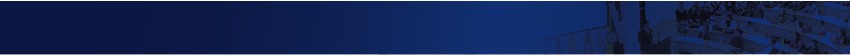 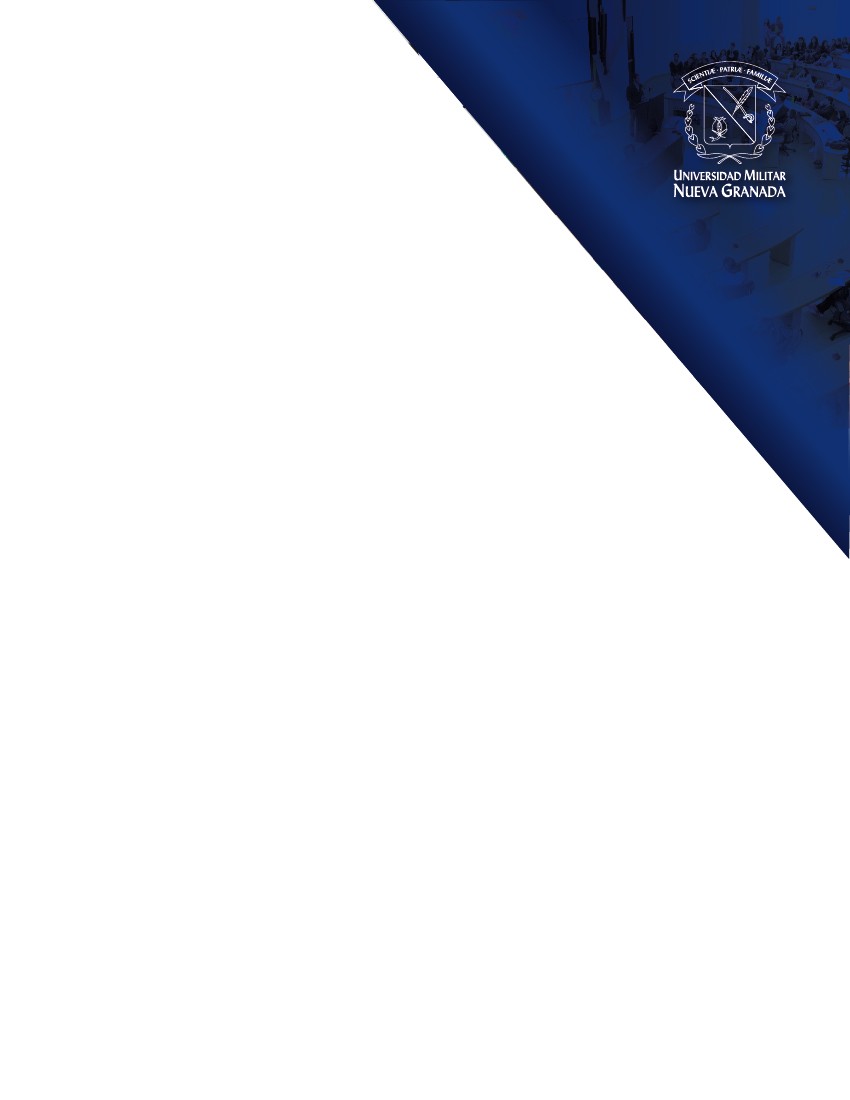 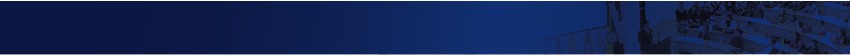 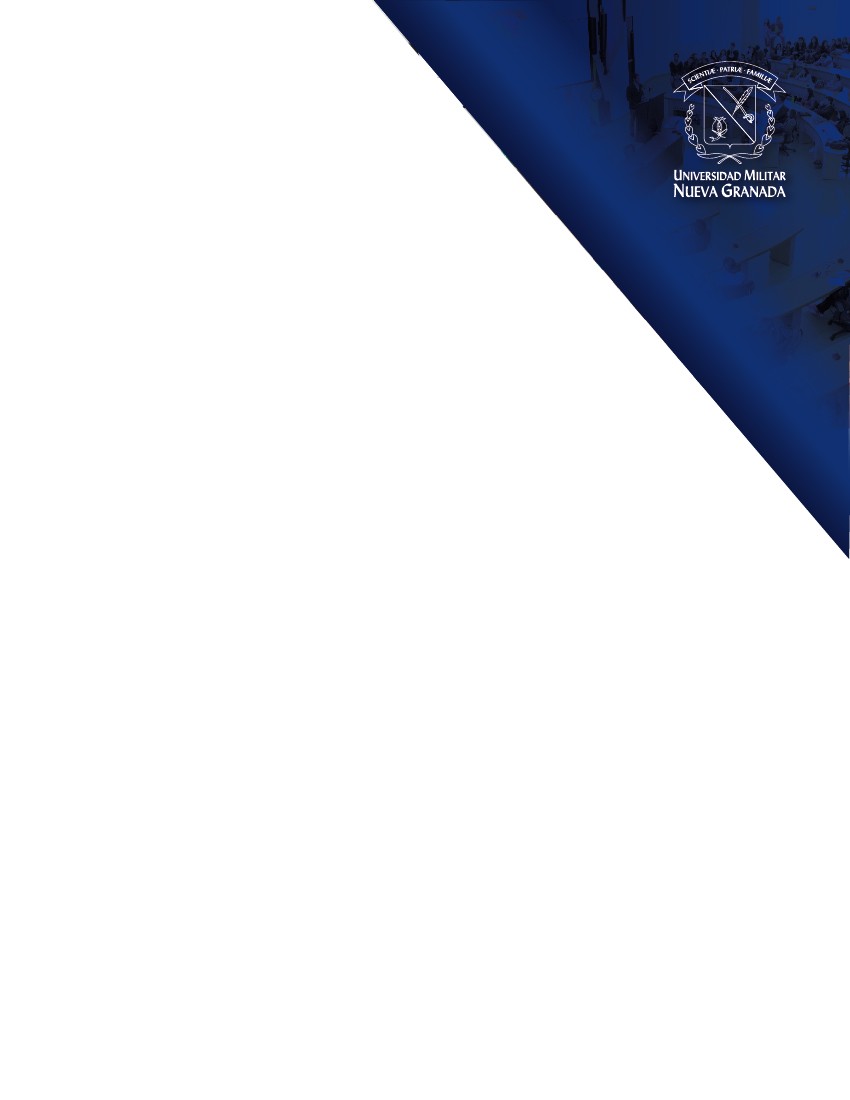 Hernando Barrios-TaoFormación:Doctor en Teología, Pontificia Universidad Javeriana (Colombia).Magíster en Teología, Pontificia Universidad Gregoriana (Italia).Licenciado en Teología, Universidad de San Buenaventura (Colombia).PerfilInvestigador Senior del Ministerio de Ciencia, tecnología e innovación en Colombia y miembroactivo de los Grupos de Investigación Liderazgo (A1) y Humanistas (A). Experiencia en el desempeño y liderazgo en la gestión de procesos académico-administrativos en la Universidad Militar Nueva Granada: Decano de la Facultad de Educación y Humanidades; Director de Posgrados de la Facultad de Educación y Humanidades; Coordinador del Doctorado en Bioética; Director de la Línea de Investigación del Doctorado (Bioética, educación y desarrollo humano y social sostenible). Autor de libros, artículos científicos y ponencias en eventos nacionales e internacionales enmarcados en sus actuales investigaciones en las áreas de la educación, la bioética y las humanidades, con temáticas acerca de las neurociencias, narrativa, hermenéutica, subjetividades,psicopolítica y derechos humanos con relación a los desarrollos tecnológicos, la inteligencia artificial y la educación emocional.Líneas de investigación:Bioética, educación y desarrollo humano y social sostenible.Bioética, biojurídica y biopolítica.Liderazgo.Humanismo y universidad.Publicaciones recientesBarrios-Tao, H. (2022). El enfoque narrativo para la investigación-formación de emociones eneducación. Revista Interamericana de Investigación Educación y Pedagogía RIIEP, 15(1), 311-338.https://doi.org/10.15332/25005421.6516.Barrios-Tao, H., Díaz, V. y Guerra, Y. (2021). Propósitos de la educación frente a desarrollos deInteligencia Artificial. Cadernos de Pesquisa, 51, Artículo e07767. https://doi.org/10.1590/198053147767.Díaz, V., Barrios Tao, H. y Guerra, Y. (2021). Tendencias temáticas de investigación sobre MOOC enel ámbito colombiano: revisión sistemática. Revista Educación en ingeniería, 16 (31), 89-97.https://dx.doi.org/10.26507/rei.v16n31.1166.Barrios-Tao, H. (2021). Experiencias emocionales y entorno sociocultural: una mirada desde lasneurociencias. En Macedo, R. (ed). Aspectos afetivos e emocionais da pratica educativa:pressupostos e perspectivas para o processo de ensino-aprendizagem. Editora CRV.Barrios Tao, H., Díaz, V. y Guerra, Y. (2020). Subjetividades e inteligencia artificial: desafíos para ‘lohumano’. Veritas, 47 (4), 81-107. https://dx.doi.org/10.4067/S0718-92732020000300081.Barrios Tao, H. y Gutiérrez, C. (2020). Neurociencias, emociones y educación superior: una revisióndescriptiva. Estudios pedagógicos, XLVI (1), 363-382. https://doi.org/10.4067/S0718-07052020000100363.Barrios Tao, H. (2020). Desarrollo de experiencias emocionales en educación: una contribuciónpara la formación humanística. Civilizar: Ciencias sociales y humanas, 20 (38), 119-135.https://doi.org/10.22518/jour.ccsh/2020.1a08.Díaz, V., Barrios-Tao, H. &amp; Guerra, Y. (2020). The classroom as a Democratic Construction Scenario,the Validity of the Dewey’s Approach in Teacher Training. International Journal of Advanced Science and Technology, 29 (4), 6599-6611.Barrios Tao, H. y Peña, L. (2019). Líneas teóricas fundamentales para una educación emocional.Educación y Educadores, 22 (3), 487-509. https://doi.org/10.5294/edu.2019.22.3.8.Barrios Tao, H., Peña, L. y Cifuentes, R. (2019). Emociones y procesos educativos en el aula: unarevisión narrativa. Revista Virtual Universidad Católica del Norte, 58, 202-222.https://doi.org/10.35575/rvucn.n58a11.Siciliani, J. M. y Barrios Tao, H. (2019). Tendencias teóricas de dos propuestas de pedagogía de lamemoria en la educación superior colombiana. Análisis, 51 (95), 433-463.https://doi.org/10.15332/21459169.4496.Siciliani, J. M., Barrios Tao, H. y Bonilla, B. (2019). Algunas tendencias importantes del enfoquenarrativo en educación superior en el área francófona. Actualidades Pedagógicas, 73, 51-69.https://doi.org/10.19052/ap.vol1.iss71.13.Barrios Tao, H. (2018). Racionalidad narrativa en procesos de investigación-formación eneducación. Revista Colombiana de ciencias sociales, 9 (2), 478-502.https://doi.org/10.21501/22161201.Dirección de tesis doctorales.Tesis Doctoral: Narrativa del cuerpo vivido para procesos deliberativos en bioética: unametodología de intervención-formación situada en el espectador del acoso escolar. Estudiante:Guillermo Alberto Freydell Moreno. Sustentada en 2019.Enlaces portales académicos.CvLAChttps://scienti.minciencias.gov.co/cvlac/visualizador/generarCurriculoCv.do?cod_rh=0000592641.ORCIDhttps://orcid.org/0000-0002-8999-0586.Google Scholarhttps://scholar.google.es/citations?hl=es&amp;pli=1&amp;user=jUyqbW0AAAAJ.Researchgatehttps://www.researchgate.net/profile/Hernando-Barrios-Tao-2.Academiahttps://umng.academia.edu/HERNANDOBARRIOSTAO?from_navbar=true.